Setting Up Your Neon AccountYou will receive an email that looks something like the image below, titled “COVERD Neon Account Registration.”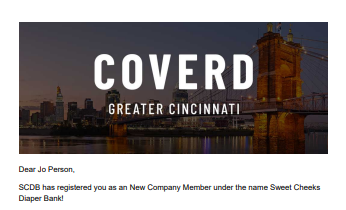 In the email, you will find a link to create your account and password. Follow the link to the following screen, enter your email and click the “Send Recovery Email.”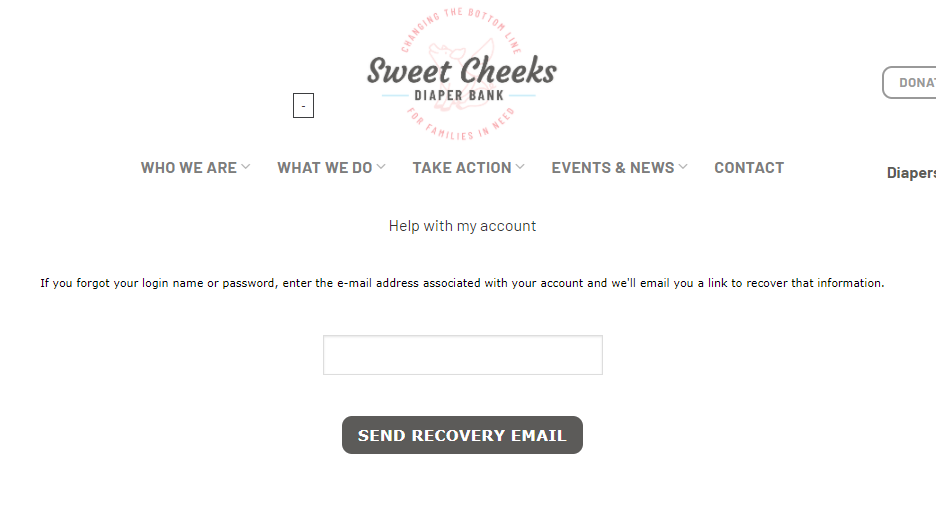 Follow the link in the Recovery Email to the screen shown below in order to set up your User Name and Password, then click “Submit.”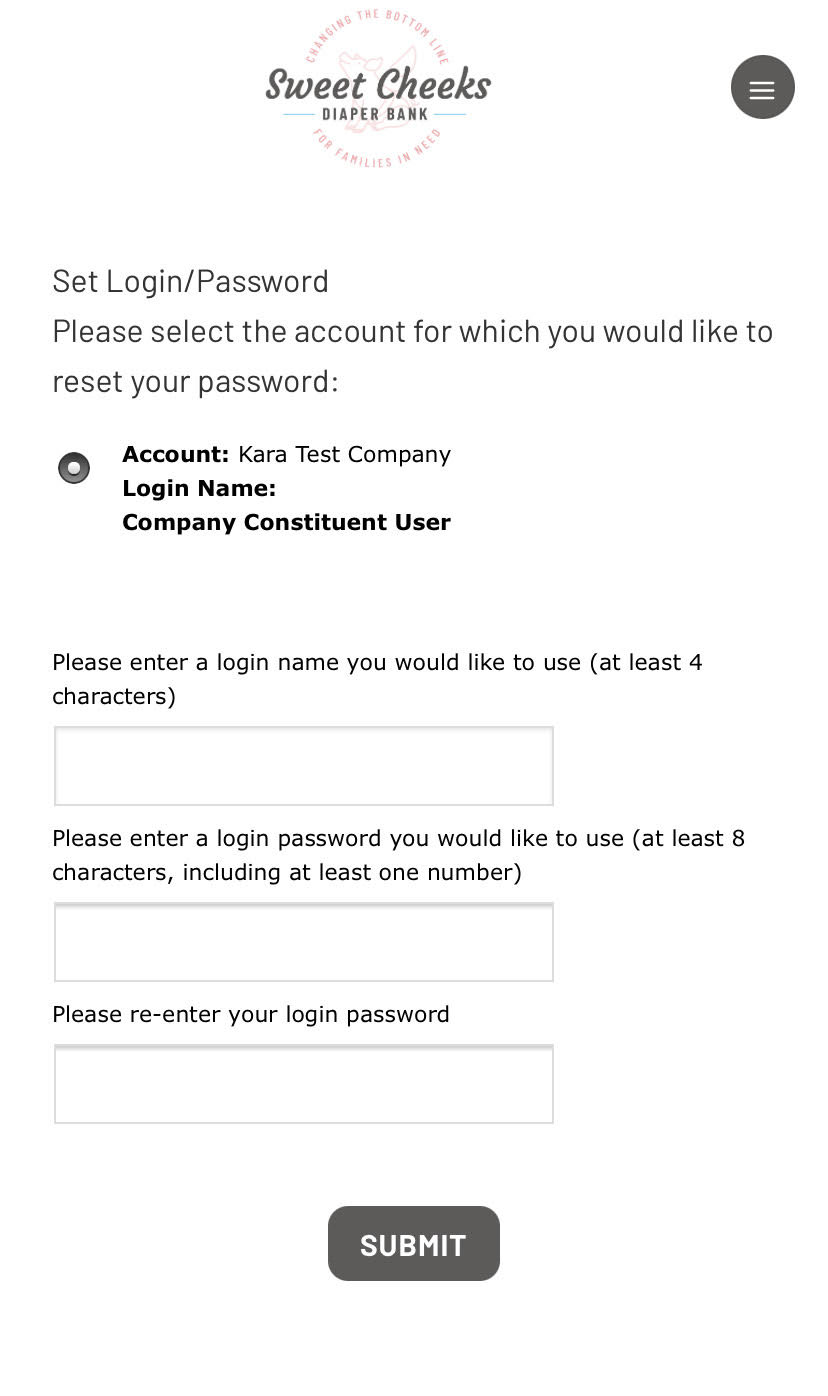 